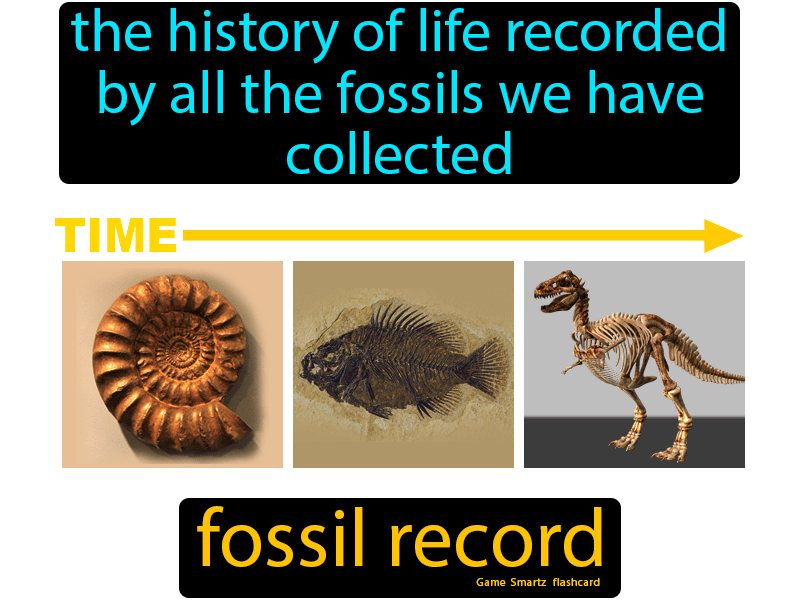 St Julie Catholic Primary School – ScienceSt Julie Catholic Primary School – ScienceSt Julie Catholic Primary School – ScienceTopic: What is evolution & inheritance?Year: 6Strand: Biology